Lisez l’article et répondez aux questions.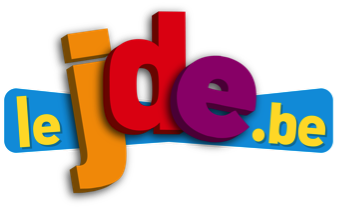 1. Résumez en une seule phrase : de qui on parle, où cela se passe et ce qu’ils font. ............................................................................................................................................................................................................................................................................................................................................................................................................................................................................................2. Qu’est-ce que le stand up paddle ? ...............................................................................................................................................................................................................................................................3. Entourez la bonne réponse : La Tamise est ...4. Qu’est-ce que « Active360 » et qui en est le fondateur ? .................................................................................................................................................................................................................................5. Quel a été  le point de départ de l’action menée par cette association? ........................................................................................................................................................................................................................................................................................................................................................................6. Nettoyer le fleuve c’est bien, mais quel est le vrai problème soulevé dans cet article ? ..............................................................................................................................................................................................................................................................................................................................Réfléchissez.1. Que pensez-vous de cette initiative ? Cochez les phrases avec lesquelles vous êtes d’accord.2. Listez les idées émises dans l’article pour sensibiliser les gens au problème et arrêter de produire des déchets. .....................................................................................................................................................................................................................................................................................................................................................................................................................................................................................3. Débattez en classe : que faire pour limiter  les déchets et éviter que les gens jettent tout n’importe où ? 4. Seriez-vous prêt à participer à une de ces opérations de nettoyage dans votre rue, école, région ? Justifiez votre réponse.5. Complétez la phrase : Contribuer à la vie sociale, s’engager et participer aux actions collectives, c’est être .................................C’est une bonne idée. C’est très gai de participer à une activité tous ensemble et de plus c’est utile.Cela ne sert à rien car dans deux jours ce sera aussi souillé qu’avant.Les gens sont sales et jettent n’importe quoi, n’importe où.Ce n’est pas à nous de nettoyer les rues, c’est le gouvernement qui doit s’occuper de ce problème.Le problème des déchets qui trainent dans la nature est un phénomène mondial.Il y a beaucoup de déchets, je ferai attention à ne plus rien jeter à terre à l’avenir.Citoyenneté : être citoyen, c’est participer, se mobiliser, s’impliquer dans la vie de son école, de son quartier, de sa région, de son pays avec pour objectifs ; le vivre ensemble, l’harmonie et la solidarité.